Quelques danses du mondeLe rock’n roll des Etats Unis			     la salsa de Cuba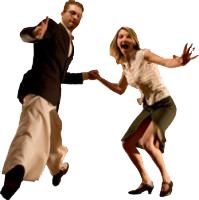 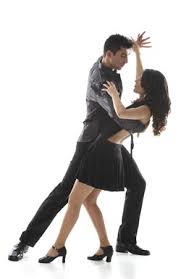 La troika de Russie					la valse d’Autriche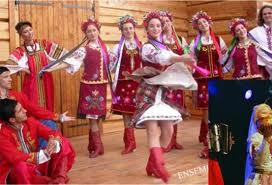 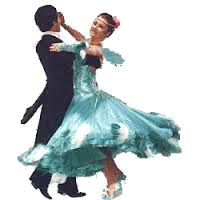 Quelques danses du mondeLe rock’n roll des Etats Unis			     la salsa de CubaLa troika de Russie					la valse d’Autriche